T.C.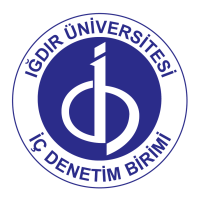 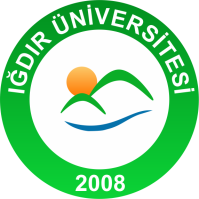 IĞDIR ÜNİVERSİTESİ REKTÖRLÜĞÜ                  Sayı:GG.AA.YYYYKonu: